Name _________________________				Block __________Date ____________________					Group _________Body Basics:The Digestive Systemhttp://kidshealth.org/teen/your_body/body_basics/digestive_system.html#Define the following terms as you go through the activity:Alimentary Canal 																						Peristalsis																							Chyme 																							Villi 																								Fill in the Chart below as you go through the activity:Using the previous chart, list the parts of the Alimentary Canal in the correct order.  DO NOT included the accessory organs which may help digest but which food does not pass through!Answer the following Questions as you go through the activity:How long does it take to digest a meal? 							List the break down products of the following nutrientsProteins -- 				Starches (Carbohydrates) -- 				Fat (Lipids) -- 						How long is the digestive system in a human adult? 				Diagram-draw lines to and label each of the parts of the digestive system listed in the chart.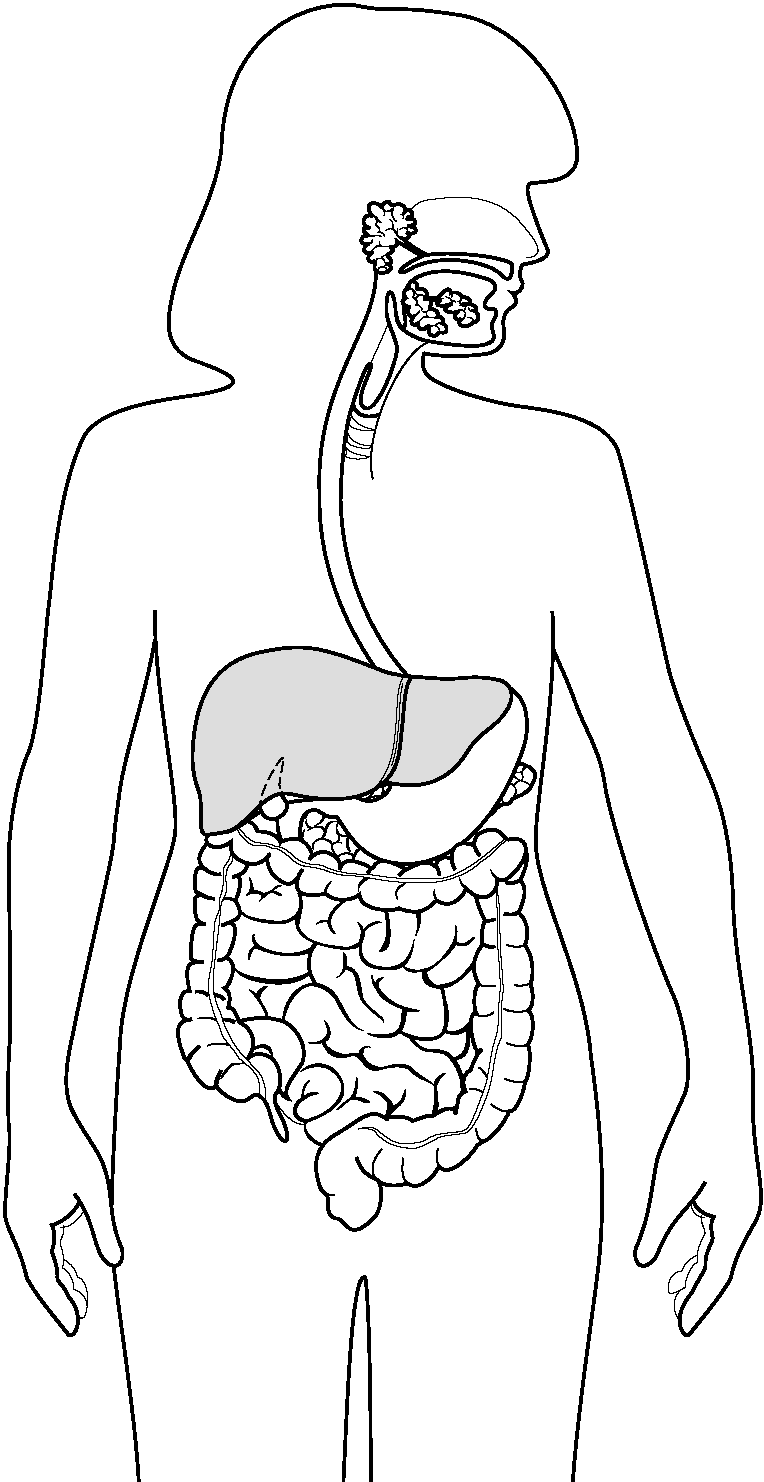 OrganRole in DigestionMouthSalivary GlandsPharynxEpiglottisEsophagusStomachSmall IntestineLiverGallbladderPancreasLarge IntestineAppendix